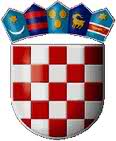    REPUBLIKA HRVATSKAVARAŽDINSKA ŽUPANIJA      OPĆINA SVETI ILIJA         Općinski načelnikKLASA: 013-03/15-02/02URBROJ: 2186/08-15-01Sveti Ilija, 07.05.2015.       Temeljem članka 47. Statuta Općine Sveti Ilija („Službeni vjesnik Varaždinske županije“, br. 25/13 i 48/13), i članka 4. Odluke o provedbi izbora u mjesnim odborima („Službeni vjesnik Varaždinske županije“ br. 09/03, 12/06 i 06/12.), Općinski načelnik donosiODLUKU o raspisivanju izbora za članove vijeća mjesnih odbora na području Općine Sveti IlijaČlanak 1.            Raspisuju se izbori za članove vijeća mjesnih odbora na području Općine Sveti Ilija. Članak 2.            Za dan provedbe izbora određena je nedjelja 07. lipnja 2015. godine  vremenu od 7,00 do 19,00 sati.Članak 3.           U Općinsko izborno povjerenstvo imenuju se:MIRNA MAVRIČEK - za predsjednikaLILJANA JURAK -za članaANTONIJA STANKUS - za članaGORAN KRPAN - za zamjenika predsjednikaKRISTINA HUĐEK - za zamjenika članaKRISTIJAN KITNER - za zamjenika člana.Članak 4.	Općinsko izborno povjerenstvo ima prava i obveze utvrđene Odlukom o provođenju izbora u mjesnim odborima („Službeni vjesnik Varaždinske županije“ br. 09/03 i 06/12).Članak 5.	Predsjednik, zamjenik predsjednika, članovi i zamjenici  članova Općinskog izbornog povjerenstva,  obavezni su potpisati Izjavu o prihvaćanju dužnosti člana Općinskog izbornog povjerenstva za provođenje izbora za vijeće mjesnih odbora.Članak 6.	Ova Odluka stupa na snagu danom objave u „Službenom vjesniku Varaždinske županije“.                                                                            Općinski načelnik                                                                           Marin Bosilj, dipl. ing.